АДМИНИСТРАЦИЯ ГОРОДСКОГО ОКРУГА СТАРОУТКИНСКП О С Т А Н О В Л Е Н И Е “  05” апреля 2017 года   № 105р.п. Староуткинск О подготовке и проведении в городском округе Староуткинскмероприятий, посвященных 72-й годовщине Победыв Великой Отечественной войне 1941 - 1945 годов и Дню памяти и скорби – дню начала Великой Отечественной войныВо исполнение Федеральных законов от 19 мая 1995 года N 80-ФЗ "Об увековечении Победы советского народа в Великой Отечественной войне 1941 - 1945 годов", от 13 марта 1995 года N 32-ФЗ "О днях воинской славы и памятных датах России", на основании статей 28, 31, 65 Устава городского округа Староуткинск Администрация городского округа Староуткинск ПОСТАНОВЛЯЕТ:1. Утвердить состав оргкомитета по подготовке и проведению празднования 72-й годовщины Победы в Великой Отечественной войне и Дня памяти и скорби – дня начала Великой Отечественной войны (прилагается).2. Утвердить план основных мероприятий по подготовке и проведению празднования 72-й годовщины Победы в Великой Отечественной войне и Дня памяти и скорби – дня начала Великой Отечественной войны (прилагается).3. Рекомендовать предприятиям и организациям всех форм собственности принять участие в подготовке и проведении в городском округе Староуткинск празднования 72-й годовщины Победы в Великой Отечественной войне 1941 - 1945 годов и Дня памяти и скорби – дня начала Великой Отечественной войны.4.Опубликовать настоящее постановление в информационном вестнике «Староуткинские вести».5. Контроль исполнения настоящего постановления возложить на заместителя главы Администрации городского округа по социальным и организационным вопросам Л.М. Оплетину.Глава ГО Староуткинск							С.Я.Кузовков Утвержден							постановлением Администрации ГО Староуткинск							от 05 апреля 2017года   № 105СОСТАВорганизационного комитета по подготовке и проведению празднования 72-й годовщины  Победы в Великой Отечественной войне 1941-1945годовКузовков С.Я. – Глава ГО Староуткинск;Аникина В.А. – председатель Думы ГО Староуткинск;Полозникова Л.Г. – зам. главы по ЖКХ, строительству и транспортуБурухина Л.А.. –зам. главы по экономике и финансам;Оплетина Л.М.–зам.главы по социальным и организационным вопросамКорлякова Ю.Н. – специалист по организационной и социальной работе;Харькова В.Н. – председатель Совета ветеранов;Шмыкова Т.М. – председатель Женсовета;Мухорина Е.И. – Директор МКОУ «СОШ № 13»;Рогозинников А.В. –директор МКУК «Культурно- досуговый центр городского округа Староуткинск»;Кинева О.Ф. – инспектор ВУС;Барышева Е.И. – методист по делам молодежи Досугового центра.Чепелева С.В. – главный бухгалтер Администрации ГО14.Кинев В.И. – директор «Облкоммунэнерго»15.Вильчинский В.С. – настоятель храма «Во имя святой Троицы»     16.Тимошина И.В. – заведующая библиотекой     17.Ошуркова И.К. –  заведующая МКДОУ «Детский сад №5 ГО Староуткинск»ПЛАНосновных мероприятий по подготовке и проведению празднования 72-й годовщины Победы в Великой Отечественной войне 1941-1945 годовУТВЕРЖДЕНпостановлением администрации городского округа Староуткинскот__05.04.2017___ № __105___№ п.п.Наименование мероприятийСрок проведенияОтветственный за исполнение1234Организационные мероприятияОрганизационные мероприятияОрганизационные мероприятияОрганизационные мероприятия1.Проведение заседаний организационного комитетапо мере необходимостиОплетина Л.М..заместитель главы по социальным и организационным вопросам2.Проведение заседаний общественной организации Совет  ветеранов городского округа СтароуткинскежемесячноХарькова В.Н. председатель Совета ветеранов (по согласованию)3.Организация вручения ветеранам памятных медалей «72 - годовщины Победы в Великой  Отечественной войне 1941-1945г.г.»январь-май 2017 годаОплетина Л.М..заместитель главы по социальным и организационным вопросам Корлякова Ю.Н.., специалист по социальной работе администрации4.Подготовка и принятие нормативно-правовых актов по вопросам, связанным с организацией мероприятий, посвященных дням воинской славы, юбилею великой Победыпо мере необходимостиОплетина Л.М..заместитель главы по социальным и организационным вопросам5.Участие в проведении смотра памятников и мемориальных комплексов, посвященных воинам Великой Отечественной войныапрель – май ежегодноНикитина Л.Г. директор МКУ ГО Староуткинск «ЦХО»6.Организация и проведение мероприятий Месячника защитников Отечества, Дня памяти и скорби, дней воинской  славыянварь - июнь 2017годаОплетина Л.М..заместитель главы по социальным и организационным вопросам Корлякова Ю.Н.., специалист по социальной работе администрации7.Организация и проведение спортивных соревнований, к юбилею Великой Победыянварь - июнь 2017годаИсаков А.Н. руководитель по спорту8.Проведение совещаний на предприятиях и учреждениях, посвященных  подготовке к празднованию Дня Победыпо отдельным планамРуководители предприятий и организаций9.Организация и проведение «Поста № 1» у мемориальных объектов на территориимай 2017годаМухорина Е.И. директор МКОУ «СОШ №13»10.Организация тематического оформления фасадов зданий учреждений и организаций городского округа Староуткинск, общественных местапрель май 2017годаОплетина Л.М..заместитель главы по социальным и организационным вопросам;Никитина Л.Г. директор МКУ ГО Староуткинск «ЦХО»11.Проведение смотра- конкурса на лучшую работу учащихся в честь 72-летия Победы Апрель-май2017годаМухорина Е.И. директор МКОУ «СОШ №13»Улучшение социально- экономических условий жизни ветеранов войны и  приравненных к ним лицУлучшение социально- экономических условий жизни ветеранов войны и  приравненных к ним лицУлучшение социально- экономических условий жизни ветеранов войны и  приравненных к ним лицУлучшение социально- экономических условий жизни ветеранов войны и  приравненных к ним лиц12.Организация проверки условий жизни участников Великой Отечественной войны, тружеников тыла, вдов погибших военнослужащих, а также условий и порядка предоставления им мер социальной поддержки, предусмотренных федеральными и областными законамиянварь-март 2017годаХарькова В.Н. председатель Совета ветеранов (по согласованию)13.Проведение диспансеризации участников и инвалидов Великой Отечественной войны, тружеников тыла, вдов погибших военнослужащихпо отдельному плануШайдуров Н.Г.главный врач больницы (по согласованию)14.Поздравление с днем Победы ветеранов Великой Отечественной войны, тружеников тыла, вдов погибших военнослужащихмайежегодноХарькова В.Н. председатель Совета ветеранов (по согласованию)15.Оказание адресной помощи участникам и ветеранам Великой Отечественной войны и приравненным к ним лицам май 2017 годаОплетина Л.М..заместитель главы по социальным и организационным вопросам Корлякова Ю.Н.., специалист по социальной работе администрации Харькова В.Н. председатель Совета ветеранов 16.Организация и проведение конкурса среди предприятий розничной торговли и бытового обслуживания населения на лучшее обслуживание ветеранов. Вовлечение предприятий и организаций сферы потребительского рынка в работу по внедрению дополнительных форм обслуживания ветеранов.февраль-май 2017 годаОрехова О.В. специалист по торговле,руководители предприятий розничной торговли и бытового обслуживания населения17.Участие в проведении трудовой вахты в честь 72-летия  Победы в Великой Отечественной войне 1941-1945г.г.в течение годаТрудовые коллективы предприятий и организацийПамятно-мемориальные мероприятияПамятно-мемориальные мероприятияПамятно-мемориальные мероприятияПамятно-мемориальные мероприятия18.Проведение комплекса мер по реставрации памятника и могилы солдата, благоустроительные работы территорий вокруг памятника, захоронений участников войныапрель-май-2017 годаНикитина Л.Г. директор МКУ ГО Староуткинск «ЦХО»Харькова В.Н. председатель Совета ветеранов (по согласованию), руководители предприятий и организаций19.Организация шефства, молодежных общественных объединений над мемориалами и обелисками, местами захоронения воинов.апрель-май2017 годаРогозинников А.В. директор МАУК «КДЦ ГО Староуткинск»20.Участие в областных молодежно-патриотических акциях, посвященных 72-летию Победы в Великой Отечественной войне 1941-1945г.г.январь-май 2017 годаМухорина Е.И. директор МКОУ «СОШ №13»21.Сбор материалов о ветеранах Великой Отечественной войны, тружениках тыла для школьных музеев и уголков боевой славыв течение 2017 годаМухорина Е.И. директор МКОУ «СОШ №13»Харькова В.Н. председатель Совета ветеранов22.Оформление уголков, посвященных 72-летию Победы в образовательных и дошкольных образовательных учрежденияхв течение 2017 годаМухорина Е.И. директор МКОУ «СОШ №13»Рогозинников А.В. директор МАУК «КДЦ ГО Староуткинск»Ошуркова И.К. заведующая МКДОУ «Детский сад №5»23.Проведение встреч поколений в  образовательных учреждениях и учреждениях культуры округаянварь-май ежегодноМухорина Е.И. директор МКОУ «СОШ №13»Рогозинников А.В. директор МАУК «КДЦ ГО Староуткинск»Ошуркова И.К. заведующая МКДОУ «Детский сад №5»24.Проведение патриотической акций народной памяти и гордости «Георгиевская ленточка», «Бессмертный полк», «У Победы наши лица»майежегодноНикитина Л.Г.. директор МКУ ГО Староуткинск «ЦХО»Рогозинников А.В. директор МАУК «КДЦ ГО Староуткинск»Торжественные, информационно-пропагандисткие и культурно-массовые мероприятияТоржественные, информационно-пропагандисткие и культурно-массовые мероприятияТоржественные, информационно-пропагандисткие и культурно-массовые мероприятияТоржественные, информационно-пропагандисткие и культурно-массовые мероприятия25.Проведение тематических вечеров-встреч с ветеранами Великой Отечественной войны, тружениками тыла «Все для фронта, все для Победы!»май 2017 годаМухорина Е.И. директор МКОУ «СОШ №13»Рогозинников А.В.директор МАУК «КДЦ ГО Староуткинск»Ошуркова И.К. заведующая МКДОУ «Детский сад №5»26.Организация и проведение тематического концерта «Победный май»май 2017 годаРогозинников А.В.и о. директор МАУК «КДЦ ГО Староуткинск»27.Проведение поэтических вечеров поэтов-любителей, посвященных Великой Отечественной войнедо мая 2017 годаШмыкова Т.М. председатель Женсовета ГО Староуткинск28.Организация киновстреч  различных поколений «Кино о войне»в течение годаРогозинников А.В. директор МАУК «КДЦ ГО Староуткинск»29.Проведение военно-спортивных игр, состязаний, соревнований: «Зарница», «Вперед, мальчишки!», «Самые сильные, ловкие, меткие..» февраль-мартМухорина Е.И. директор МКОУ «СОШ №13»Рогозинников А.В. директор МАУК «КДЦ ГО Староуткинск»30.Проведение месячника, посвященного Дню защитников Отечествапо отдельному плануОрганизационный комитет31.Реализация областных молодежных патриотических проектов «Вспомним всех поименно», «Ветеран», «Помним, гордимся, наследуем»январь- июнь 2017 годаОплетина Л.М..заместитель главы по социальным и организационным вопросам Рогозинников А.В. директор МАУК «КДЦ ГО Староуткинск»32.Проведение конкурса военно-патриотической песнифевраль  ежегодноРогозинников А.В. директор МАУК «КДЦ ГО Староуткинск»33.Проведение циклов классных часов, викторин, школьных конкурсов, бесед в образовательных учреждениях муниципального образования по теме «72-летие Великой Победы»в течение годаМухорина Е.И. директор МКОУ «СОШ №13»34.Введение постоянной рубрики «Великой Победе посвящается…» в муниципальной газете, в школьных газетахв течение 2017 годаМухорина Е.И. директор МКОУ «СОШ №13», редакционный совет газеты «Староуткинские вести»35.Организация встреч участников Великой отечественной войны, тружеников тыла, членов семей погибших защитников Родины с допризывной и призывной молодежью, учащимися, а также с коллективами предприятий и организацийв течение года, по отдельному плануПорозова Е.М. инсп. ВУПХарькова В.Н. председатель Совета ветеранов Шмыкова Т.М. председатель Женсовета ГО Староуткинск руководители предприятий, учреждений и организаций36.Проведение культурно-массовых  и информационных мероприятий на предприятиях, в учреждениях и организациях в связи с празднованием 72-летия Победыв течение годаРуководители предприятий, учреждений и организаций37.Спортивно-массовые мероприятия, посвященные 72-летию Великой Победыв течение года, по отдельному плану38.Поздравление ветеранов Великой Отечественной войны на общих собраниях и на домуапрель- май 2015 годаОрганизационный комитет39.Праздничный прием Главой городского округа Староуткинск ветеранов Великой Отечественной войны, тружеников тыла, членов семей погибших защитников Родинымай 2015 годаОрганизационный комитет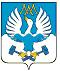 